Financieel verslag 2018Financiële positieDe balans per ultimo 2018 kan als volgt verkort worden weergegeven:ActivaPassiva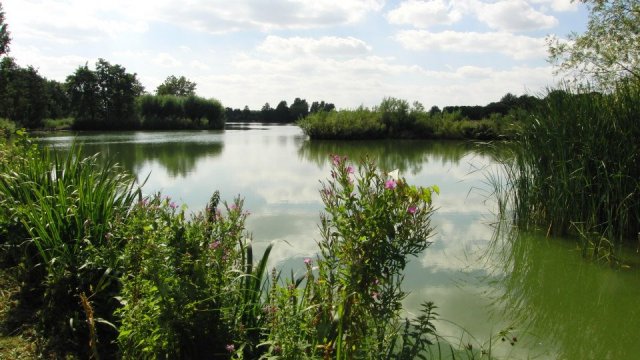 TOELICHTING OP DE BALANSActivaPassivaSTAAT VAN BATEN EN LASTEN OVER 2018 (in €)BatenLasten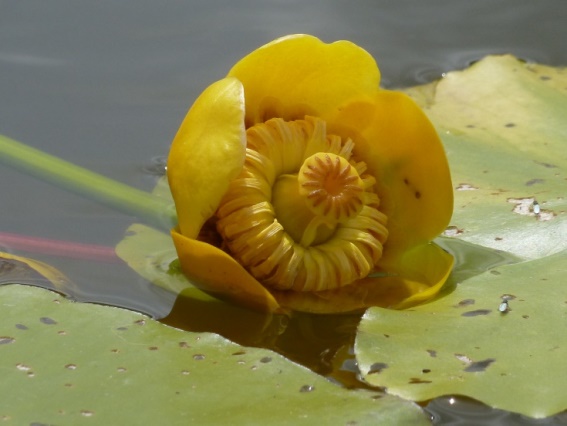 TOELICHTING WAARDERINGSGRONDSLAGENDe materiële vaste activa worden gewaardeerd tegen verkrijgingsprijzen, verhoogd met de bijkomende kosten. Op de materiële vaste activa vindt geen afschrijving plaats.De overige activa en passiva worden gewaardeerd tegen nominale waarde.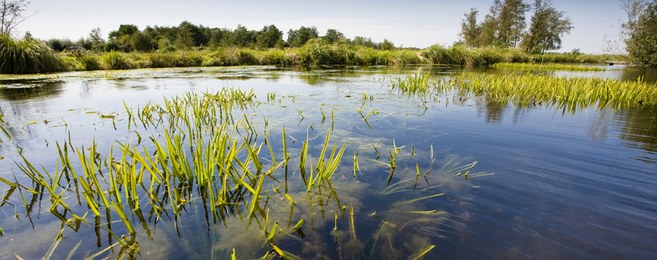 Baten en lasten worden verantwoord in het jaar waarin ze zijn ontvangen c.q. betaald.Opnamen van de rendement rekening zijn tot Euro 11.345 per maand vrij. Opnamen voor aankopen van oeverland en water en/of aflossingen zijn onbeperkt vrij. In andere gevallen geldt een opzegtermijn van 3 maanden of 1% retourrente.31 december 201831 december 2017Vaste ActivaMateriële vaste activa €150.110 €150.110Vlottende activaVorderingen en overlopende activaLiquide middelen23.56722.481 €173.677 €172.59131 december 201831 december 2017Eigen vermogenVermogen €153.727 €152.641Onderhoudsfonds19.95018.450  €173.677€172.591Materiële vaste activaAankopen van oeverland en water in 1996 Korssendijk, kad. G 2802 en H 2611 ged.  €  117.983 Ringdijk, kadastraal G 2360      13.159 Bijkomende kosten      10.862 Aankopen oeverland en water in 1998Ringdijk, kadastraal G 2807       6.806 Bijkomende kosten       1.298 Natuurontwikkelingaan de Korssendijk1aan de Ringdijk-NW, Deelproject A ,B, C1€ 150.110Liquide middelenRekening-courant Rabobank 3549.05.252  € 1.303 Rendement rekening Rabobank 3549.120.745      23.727 Totaal liquide middelen     € 25.030 Vermogen Stand per 1 januari 2017   €  154.315 Bij: exploitatiesaldo 2017          77 Stand per 31 december 2017    € 154.391 Groot-onderhoud reserveSaldo op 1 januari 2017€ 19.950Dotatie 2016-Saldo op 31 december 2016€ 19.950Exploitatie 2018Exploitatie 2017Bijdragen donateursBijdragen donateurs volgens art. 12 der statutenCategorie 1: Particulieren incidenteel€0€650Categorie 2: Particulieren voor het levenCategorie 3: Niet-particulieren0500Subsidies en overige baten1.428Totaal baten €1.428 €1150Exploitatie 2018Exploitatie 2017Beheerslasten Waterschapslasten €20 €20Reserve groot onderhoud-1.500Onderhoud door Parnassia0800OrganisatielastenSecretariaat182210Totaal lasten €202 €1.030Bankkosten en renteRente op rekening courant€ -5€ 0€ 0Rente op rendement rekening  0 88 88Bankkosten145132132€ 140€ 1.073€ 1.073Totaal lasten€ 342€ 1.073€ 1.073Exploitatiesaldo€ 1.086€ 77€ 7731 december 201831 december 2017Materiele vaste activaAankopen van oeverland en water in 1996 €117.983 €117.983Korssendijk, kad. G 2802 en H 2611 ged. 13.15913.159Ringdijk, kadastraal G 236010.86210.862Bijkomende kostenAankopen oeverland en water in 1998Ringdijk, kadastraal G 28076.8066.806Bijkomende kosten1.2981.298Natuurontwikkeling Korssendijk11Natuurontwikkeling Ringdijk Project A,B,C11Totaal materiele activa€ 150.110 € 150.11031 december 201831 december 2017Liquide middelenRekening-courant Rabobank 3549.05.2521.295114Rendement rekening Rabobank 3549.120.74522.27222.367Totaal liquide middelen €23.567 €22.481VermogenStand per 1 januari152.625152.548Bij: exploitatiesaldo1.37577Stand per 31 december154.000152.625Reserve Groot onderhoudStand per 1 januari19.95019.950Dotatie00Stand per 31 december19.95019.950Bijdrage donateursDeze zijn ten opzichte van 2017 vervallen